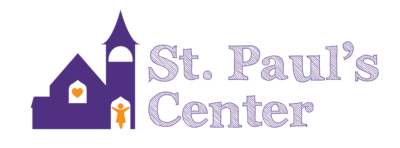 St. Paul’s Center General Needs!Sunscreen for kidsDiapers size 4-6Women and children’s underwearCoats for childrenPots, pans, plates, bowlsBlanketsTwin bed sheetsTwin bed comfortersRazors for womenShaving creamShampooToothpasteAfrican American hair products for womenToastersMicrowavesStrollersTwin Beds